P r o i e c t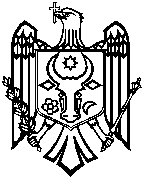 GUVERNUL REPUBLICII MOLDOVAHOTĂRÎRE nr.________din ____________________ 2019Cu privire la achitarea din bugetul de stat pentru anul 2019a cotelor de membru şi a datoriilor Republicii Moldova faţă de organismele internaţionale şi regionale Guvernul HOTĂRĂŞTE:Se aprobă, Lista organismelor internaţionale şi regionale cărora  Republica Moldova urmează să achite din bugetul de stat pe anul 2019 cotele de membru și datoriile, conform anexei.Ministerul Finanţelor va asigura transferul mijloacelor financiare prevăzute în Lista menţionată din bugetul de stat pentru anul 2019.Ministerul Finanţelor se autorizează să redistribuie între organismele internaționale și regionale mijloacele alocate pentru achitarea cotelor de membru, fără afectarea sumei alocațiilor aprobate în bugetul de stat pentru anul 2019 în acest scop.Prezenta hotărîre intră în vigoare la data publicării.PRIM-MINISTRU						                       Pavel FILIPContrasemnează:Ministrul finanţelor 						                        Ion CHICUMinistru al afacerilorexterne şi integrării europene			                                 Tudor ULIANOVSCHIПеревод проекта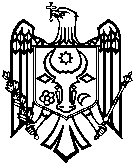 ПРАВИТЕЛЬСТВО РЕСПУБЛИКИ МОЛДОВАПОСТАНОВЛЕНИЕ №_______от___________________2019 г.Об уплате из государственного бюджета на 2019 год членских взносов и задолженностей Республики Молдова перед международными и региональными организациями Правительство  ПОСТАНОВЛЯЕТ:Утвердить Список международных и региональных организаций, которым будут уплачены Республикой Молдова из государственного бюджета на 2019 год членские взносы и задолженности, согласно приложению.Министерству финансов обеспечить перечисление финансовых средств, предусмотренных в указанном  Списке, из государственного бюджета на 2019 год.Министерству финансов предоставляется право перераспределять выделенные средства для уплаты членские взносы между международными и региональными организациями, не затрагивая выделенной суммы утверждённой для этой цели в государственном бюджете на 2019 год.Настоящее постановление вступает в силу со дня опубликования.ПРЕМЬЕР-МИНИСТР                                                                 Павел ФИЛИП Контрассигнуют:Министр финансов					                    	Ион КИКУМинистр иностранных дел и европейской интеграций                                                        Тудор УЛИАНОВСКИAnexaAnexaAnexaAnexala Hotărîrea Guvernuluila Hotărîrea Guvernuluila Hotărîrea Guvernuluila Hotărîrea Guvernuluinr.         dinnr.         dinnr.         dinnr.         dinLista organismelor internaţionale şi regionale cărora Republica Moldova urmeazăsă achite cotele de membru şi datoriile din bugetul de stat pe anul 2019Lista organismelor internaţionale şi regionale cărora Republica Moldova urmeazăsă achite cotele de membru şi datoriile din bugetul de stat pe anul 2019Lista organismelor internaţionale şi regionale cărora Republica Moldova urmeazăsă achite cotele de membru şi datoriile din bugetul de stat pe anul 2019Lista organismelor internaţionale şi regionale cărora Republica Moldova urmeazăsă achite cotele de membru şi datoriile din bugetul de stat pe anul 2019Lista organismelor internaţionale şi regionale cărora Republica Moldova urmeazăsă achite cotele de membru şi datoriile din bugetul de stat pe anul 2019Lista organismelor internaţionale şi regionale cărora Republica Moldova urmeazăsă achite cotele de membru şi datoriile din bugetul de stat pe anul 2019Lista organismelor internaţionale şi regionale cărora Republica Moldova urmeazăsă achite cotele de membru şi datoriile din bugetul de stat pe anul 2019Lista organismelor internaţionale şi regionale cărora Republica Moldova urmeazăsă achite cotele de membru şi datoriile din bugetul de stat pe anul 2019Propuneri pentru transferîn 2019Propuneri pentru transferîn 2019Propuneri pentru transferîn 2019Denumirea OrganizațieiPropuneri pentru transferîn 2019Propuneri pentru transferîn 2019Propuneri pentru transferîn 2019Abr.Suma în valutăSuma în LeiOrganizaţii ParlamentareOrganizaţii ParlamentareOrganizaţii ParlamentareOrganizaţii ParlamentareOrganizaţii ParlamentareOrganizaţii ParlamentareAdunarea Interparlamentară CSIAdunarea Interparlamentară CSIUSD186 3753 205 650Adunarea Parlamentară a Cooperări Economice în Bazinul Mării Negre (PABSEC)Adunarea Parlamentară a Cooperări Economice în Bazinul Mării Negre (PABSEC)EUR59 1641 170 264Uniunea InterparlamentarăUniunea InterparlamentarăCHF11 500201 250Adunarea Parlamentară a Organizației pentru Securitate și Cooperare în EuropaAdunarea Parlamentară a Organizației pentru Securitate și Cooperare în EuropaEUR1 72734 160Adunarea Parlamentară a FrancofonieiAdunarea Parlamentară a FrancofonieiEUR3 34066 065SUBTOTAL 1SUBTOTAL 1SUBTOTAL 14 677 389Organizaţii InternaţionaleOrganizaţii InternaţionaleOrganizaţii InternaţionaleOrganizaţii InternaţionaleOrganizaţii InternaţionaleOrganizaţii InternaţionaleConsiliul Europei Consiliul Europei EUR358 7907 096 863Cooperarea Economică în Bazinul Mării Negre (OCEMN)Cooperarea Economică în Bazinul Mării Negre (OCEMN)EUR60 3941 194 588Organizația Națiunilor Unite (ONU), inclusiv contribuţiile voluntareOrganizația Națiunilor Unite (ONU), inclusiv contribuţiile voluntareUSD170 4472 931 688Programul Naţiunilor Unite de Dezvoltare (UNDP)Programul Naţiunilor Unite de Dezvoltare (UNDP)USD265 9954 575 114Organizația Națiunilor Unite pentru Educație, Știință și Cultură (UNESCO)Organizația Națiunilor Unite pentru Educație, Știință și Cultură (UNESCO)USD/EUR7270 USD+ 5600 EUR235 812Organizaţia pentru Securitate şi Cooperare în Europa (OSCE)Organizaţia pentru Securitate şi Cooperare în Europa (OSCE)EUR57 6201 139 724Curtea de Conciliere si Arbitraj a Organizației pentru Securitate și Cooperare Economică (OSCE)Curtea de Conciliere si Arbitraj a Organizației pentru Securitate și Cooperare Economică (OSCE)CHF741 295Grupul Consultativ Comun al Tratatului cu privire la Forțele Armate Convenționale în EuropaGrupul Consultativ Comun al Tratatului cu privire la Forțele Armate Convenționale în EuropaEUR1 27725 259Organizaţia Internaţională a MunciiOrganizaţia Internaţională a MunciiCHF150 9602 641 800Organizaţia Mondială a Comerţului Organizaţia Mondială a Comerţului CHF74 2901 300 075Organizaţia Mondială a SănătăţiiOrganizaţia Mondială a SănătăţiiUSD265 9634 574 562Organizaţia Mondială a Turismului Organizaţia Mondială a Turismului EUR28 787569 407Organizația Națiunilor Unite pentru Alimentaţie şi Agricultură (FAO)Organizația Națiunilor Unite pentru Alimentaţie şi Agricultură (FAO)USD/EUR10829 USD+ 7528 EUR335 154Organizaţia Internaţională a Viei şi VinuluiOrganizaţia Internaţională a Viei şi VinuluiEUR25 000494 500Oficiul Internaţional de EpizooţiiOficiul Internaţional de EpizooţiiEUR25 000494 500Organizaţia Internaţională a ZahăruluiOrganizaţia Internaţională a ZahăruluiGBP5 224115 921Conferinţa privind Regimul Navigat pe Dunăre (Comisia Dunării)Conferinţa privind Regimul Navigat pe Dunăre (Comisia Dunării)EUR149 2702 952 561Tribunalul Internațional pentru Dreptul MăriiTribunalul Internațional pentru Dreptul MăriiEUR1 01720 116Autoritatea Internaţională pentru Fundul Mării Autoritatea Internaţională pentru Fundul Mării USD67011 524Organizaţia Internaţională de Standardizare (ISO)Organizaţia Internaţională de Standardizare (ISO)CHF5 29692 680Comitetul European de Standardizare (CEN)Comitetul European de Standardizare (CEN)EUR12 000237 360Convenţia MetruluiConvenţia MetruluiEUR11 980236 964Organizaţia  Internaţională a FrancofonieiOrganizaţia  Internaţională a FrancofonieiEUR39 005771 519Organizația Internațională a Instituțiilor Supreme de Audit (INTOSAI)Organizația Internațională a Instituțiilor Supreme de Audit (INTOSAI)EUR4599 059Organizația Europeană a Instituțiilor Supreme de Audit (EUROSAI)Organizația Europeană a Instituțiilor Supreme de Audit (EUROSAI)EUR4689 257Organizaţia Internaţională a Aviaţiei Civile (ICAO)Organizaţia Internaţională a Aviaţiei Civile (ICAO)USD/ CAD39 500 CAD+ 21 500 USD883 300Directoratul Cheilor Publice al Organizaţiei Internaţionale a Aviaţiei Civile (ICAO PKD)Directoratul Cheilor Publice al Organizaţiei Internaţionale a Aviaţiei Civile (ICAO PKD)USD32 800564 160Agenţia Internaţională pentru Energia AtomicăAgenţia Internaţională pentru Energia AtomicăEUR/ USD16 362 EUR+ 1 853 USD355 512Organizaţia privind Interzicerea Armelor ChimiceOrganizaţia privind Interzicerea Armelor ChimiceEUR2 77554 889Comisia Preparatorie pentru Organizaţia Tratatului privind Interzicerea Totală a Testelor Nucleare (CTBTO)Comisia Preparatorie pentru Organizaţia Tratatului privind Interzicerea Totală a Testelor Nucleare (CTBTO)USD/EUR2 839 USD+ 1 992 EUR88 233Institutul Unit de Cercetări Nucleare (Dubna)Institutul Unit de Cercetări Nucleare (Dubna)USD134 9002 320 280Organizația Internațională de Poliție Criminală (INTERPOL)Organizația Internațională de Poliție Criminală (INTERPOL)EUR17 186339 939Iniţiativa Central Europeană (CEI)Iniţiativa Central Europeană (CEI)EUR9 830194 437Coridorul Internațional de Transport Europa-Caucaz-Asia (TRACECA)Coridorul Internațional de Transport Europa-Caucaz-Asia (TRACECA)EUR60 0001 186 800Organizația pentru Democrație și Dezvoltare Economică GUAM (ODDE-GUAM)Organizația pentru Democrație și Dezvoltare Economică GUAM (ODDE-GUAM)USD72 0001 238 400Organizaţia Internaţională Maritimă (IMO)Organizaţia Internaţională Maritimă (IMO)GBP13 9701 341 120Organizaţia Internaţională pentru Migraţiune (OIM)Organizaţia Internaţională pentru Migraţiune (OIM)CHF3 68264 435Organizaţia Internaţională de Metrologie LegalăOrganizaţia Internaţională de Metrologie LegalăEUR1 40027 692Uniunea Poştală Universală (UPU)Uniunea Poştală Universală (UPU)CHF44 000770 000Uniunea Internațională a TelecomunicațiilorUniunea Internațională a TelecomunicațiilorCHF79 5001 391 250Uniunea Europeană de Radioteleviziune (UERT)Uniunea Europeană de Radioteleviziune (UERT)CHF66 3101 160 425Iniţiativa Anticorupţie a Pactului de Stabilitate în Europa de sud-est (SPAI)Iniţiativa Anticorupţie a Pactului de Stabilitate în Europa de sud-est (SPAI)EUR24 000474 720Reţea de Sănătate în Europa de Sud-Est (SEEHN)Reţea de Sănătate în Europa de Sud-Est (SEEHN)EUR10 000197 800Consiliul Euro-Asiatic de Standardizare (EASC)Consiliul Euro-Asiatic de Standardizare (EASC)USD14 000240 800Acordul Central European de Comerţ Liber din 2006 (CEFTA)Acordul Central European de Comerţ Liber din 2006 (CEFTA)EUR25 025494 994Comunitatea Energetica a Europei de Sud-EstComunitatea Energetica a Europei de Sud-EstEUR4 76294 192Agenţia Internaţională pentru Energia Regenerabilă (IRENA)Agenţia Internaţională pentru Energia Regenerabilă (IRENA)EUR 1 28222 050Curtea Penala Internationala (CPI)Curtea Penala Internationala (CPI)EUR10 270203 141Convenția Organizației pentru Cooperare și Dezvoltare Economică (OECD) privind asistența administrativă în materie fiscală Convenția Organizației pentru Cooperare și Dezvoltare Economică (OECD) privind asistența administrativă în materie fiscală EUR1 80035 604Conferința Cartei EnergeticeConferința Cartei EnergeticeEUR3707 319Federația Internațională a Societăților de Cruce Roșie și Semilună RoșieFederația Internațională a Societăților de Cruce Roșie și Semilună RoșieCHF1 00017 500Comitetul European de Standardizare în Electrotehnică (CENELEC)Comitetul European de Standardizare în Electrotehnică (CENELEC)EUR12 000237 360  Institutul European de Standardizare în Telecomunicații (ETSI)Institutul European de Standardizare în Telecomunicații (ETSI)EUR4 20083 076  Comisia Electrotehnică Internațională (IEC)Comisia Electrotehnică Internațională (IEC)CHF24 400427 000  Conferinţa de la Haga privind Dreptul Internaţional Privat (HCCH)Conferinţa de la Haga privind Dreptul Internaţional Privat (HCCH)EUR7 000138 460Organizația Colaborării Cailor Ferate (OSJD)Organizația Colaborării Cailor Ferate (OSJD)CHF226 3493 961 107SUBTOTAL 2SUBTOTAL 2SUBTOTAL 250 688 299Organizaţii CSIOrganizaţii CSIOrganizaţii CSIOrganizaţii CSIOrganizaţii CSIOrganizaţii CSIRUBRUBRUB4 079 1004 079 1001 223 730Comitetul Executiv CSI (bugetul unic al CSI)Comitetul Executiv CSI (bugetul unic al CSI)RUB4 079 1001 142 148Comitetul de Statistică al CSI (bugetul unic al CSI)Comitetul de Statistică al CSI (bugetul unic al CSI)RUB831 700232 876Biroul de Combatere a Criminalităţii al CSI (bugetul unic al CSI)Biroul de Combatere a Criminalităţii al CSI (bugetul unic al CSI)RUB824 800230 944Centrul Antiteroristic al CSI (bugetul unic al CSI)Centrul Antiteroristic al CSI (bugetul unic al CSI)RUB947 000265 160Consiliul şefilor de state, şefilor de guverne, miniştrilor afacerilor externe, Consiliul Economic al CSI (bugetul unic al CSI)Consiliul şefilor de state, şefilor de guverne, miniştrilor afacerilor externe, Consiliul Economic al CSI (bugetul unic al CSI)RUB665 100186 228Consiliul Coordonator al Procurorilor Generali al CSI (bugetul unic al CSI)Consiliul Coordonator al Procurorilor Generali al CSI (bugetul unic al CSI)RUB102 70028 756Reprezentanţa din RM a Teleradiocompaniei Interstatale "MIR"Reprezentanţa din RM a Teleradiocompaniei Interstatale "MIR"MDL3 484 0003 484 000SUBTOTAL 3SUBTOTAL 3SUBTOTAL 35 570 112  TOTALTOTALTOTAL60 930 800  